DELO NA DOMU - 3. RAZRED – ANGLEŠČINAPozdravljeni, tretješolci!Trenutne razmere v naših krajih in drugod so nam pošteno spremenile način življenja, ki smo ga vajeni sicer. Ker je trenutno najbolj pomembno, da ostanemo zdravi, je temu prilagojena seveda tudi šola. Verjamem, da bi se vključno z mano vsi raje družili s prijatelji, obiskovali treninge in se popoldan igrali na igrišču, a žal trenutno to ni možno. Prepričana sem, da že zelo dobro razumete, zakaj je zdaj tako pomembno, da se vsi potrudimo in se držimo navodil in trdno verjamem, da bo tudi to minilo in se bomo spet vrnili v običajen ritem. Do takrat se bomo tudi mi učili in družili le preko računalnika. Vsak teden boste dobili navodila, kaj narediti pri angleščini, seveda pa tega ne bo preveč. Angleščino imate na urniku dvakrat na teden po 45 minut in toliko časa bo vsekakor dovolj tudi zdaj v tem času.  Čas opravljanja nalog si seveda razporedite sami v dogovoru z vašimi starši. Ko boste delali angleščino, vas prosim, da v svoj angleški zvezek zapišete, kdaj in kaj ste delali:Npr.: Petek, 20. 3. 2020Prebral/-a sem knjigo. aliNa spletni povezavi sem naredil/-a:unit 4 - story unit 4 – songunit 4 – games – listen and find, listen and click                    Potrudila se bom, da bodo vsa navodila zelo jasna in razumljiva, če pa se pojavi kakšno vprašanje, sem vam seveda na voljo preko elektronske pošte: tanja.vasle@guest.arnes.si ali tanya.vasle@gmail.comVašega maila bom vesela tudi, če nimate vprašanja in mi boste samo napisali, kako ste in kaj počnete. V tem tednu boste prebrali eno angleško knjigo. Vsa navodila za delo boste našli v nadaljevanju. Če pa boste našli še kaj časa, lahko na spodnji povezavi najdete veliko zanimivih dejavnosti, povezanih s tem, kar smo se letos že naučili. Našli boste zgodbice, pesmice, različne igrice, lahko boste ponovili besedice.https://elt.oup.com/student/oxfordexplorers/level2/?cc=si&sellanguage=en (Če ti povezava ne bo delovala, naj starši kliknejo 'dovoli piškotke' in potem bi moralo delovati.)Želim vam, da čim lažje preživite ta čas izolacije in da ostanete doma. Ostanite zdravi, in upam, da se čimprej vidimo!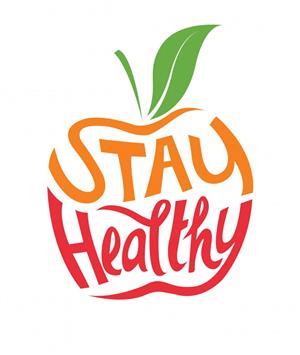 Učiteljica TanjaNAVODILA ZA DELO (1. teden)V zvezek napiši naslov knjige in prepiši spodnje besede s prevodi. Nato preberi knjigo, ki je v nadaljevanju dokumenta. Pomagaj si z besedami in slikami. Izberi stran, ki ti je najbolj všeč, ter nariši in natančno prepiši besedilo iz te strani v zvezek. ANGLEŠKA BRALNA ZNAČKA: NICKY AND POPPYa king – kralj	a leek - por	lots of - velikoa queen – kraljica	eat - jesti	has got - imaa turnip – repa	quiet - tih	cannot – ne morehappy – vesel	big - velikbehind – zadaj	                                        a donkey – osel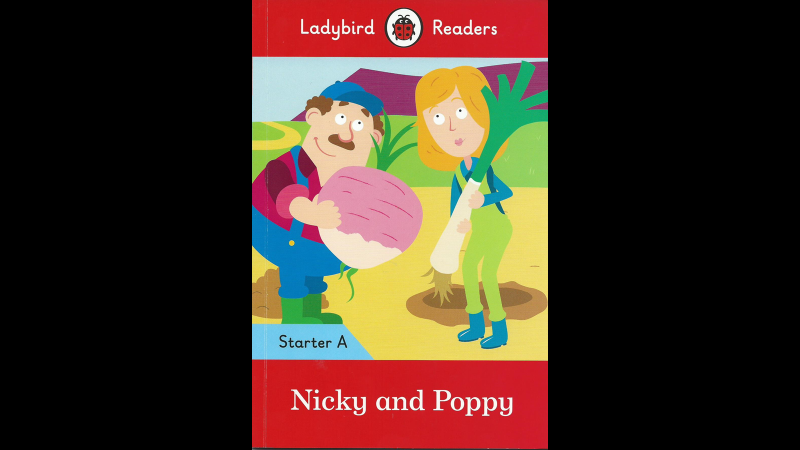 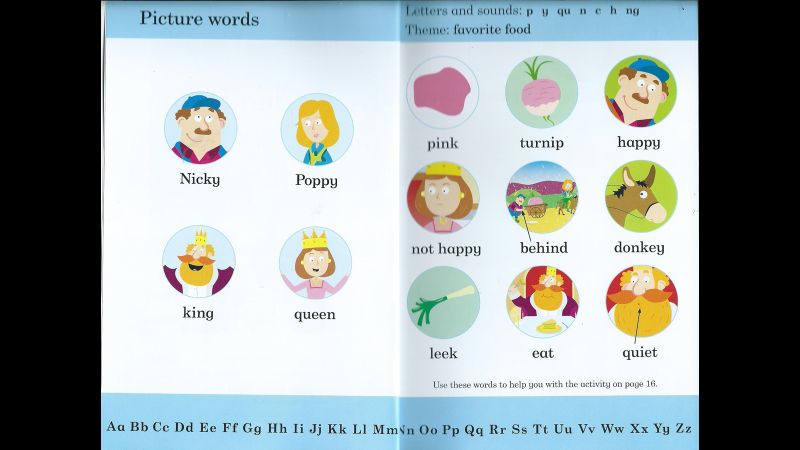 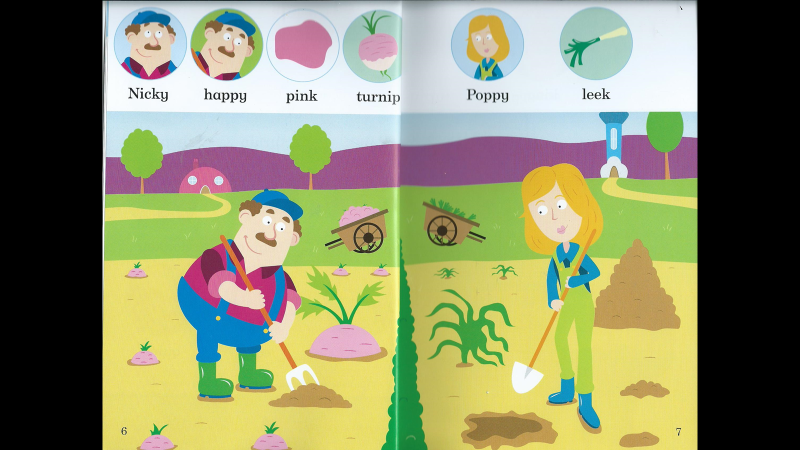 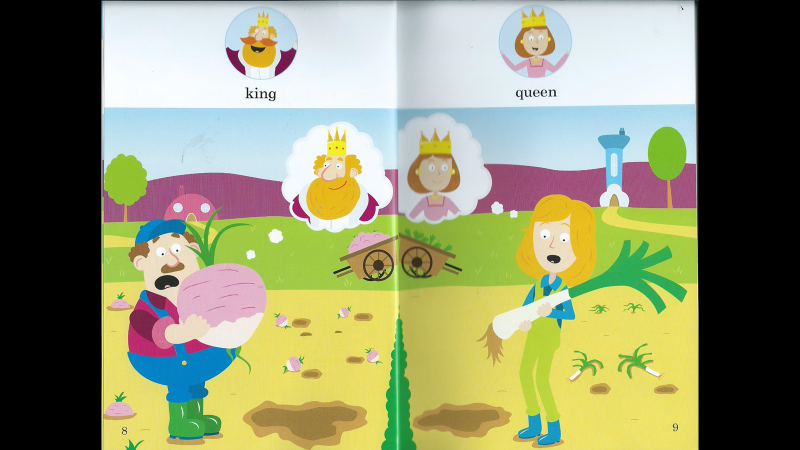 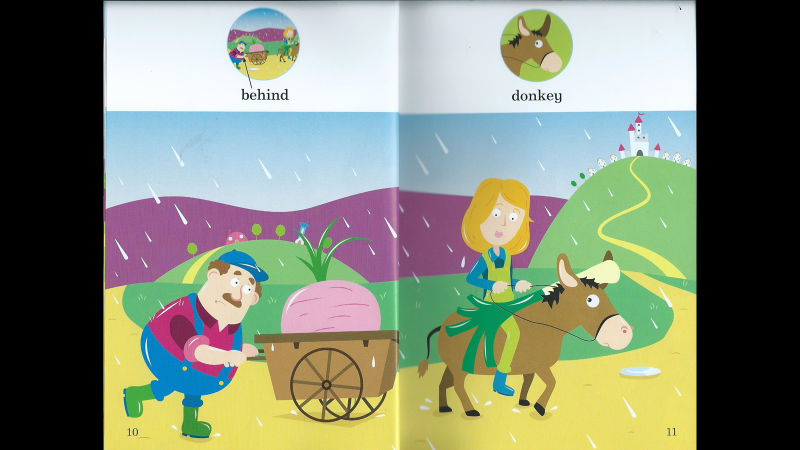 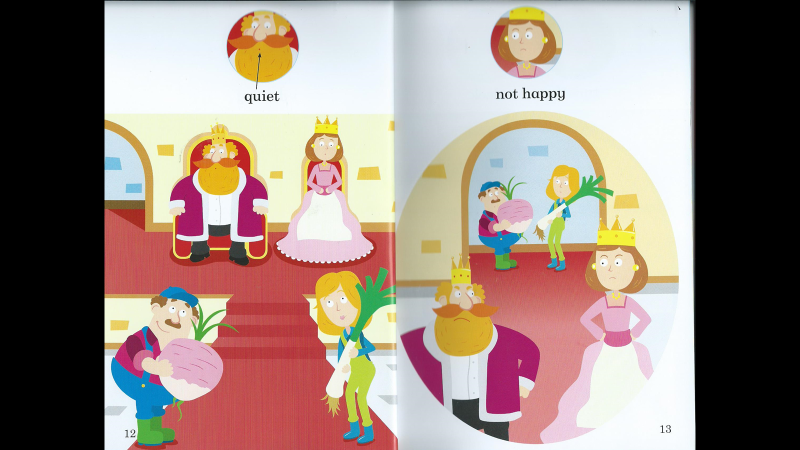 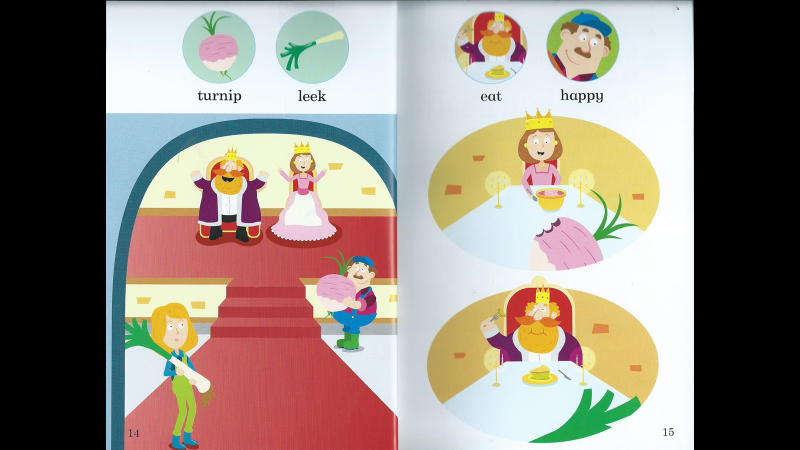 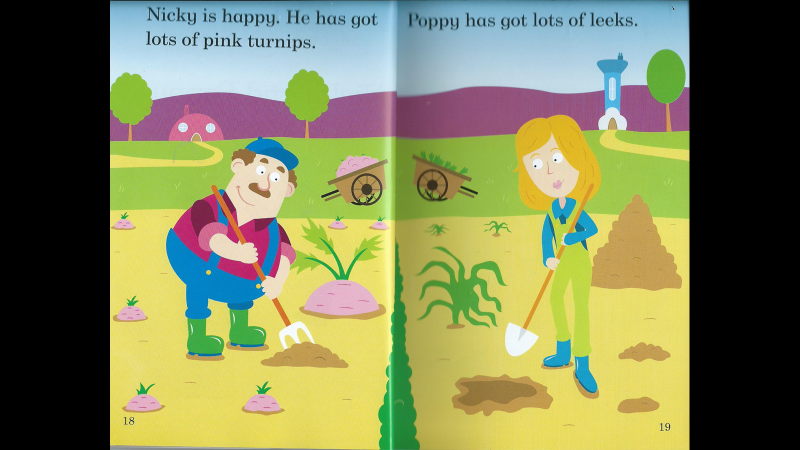 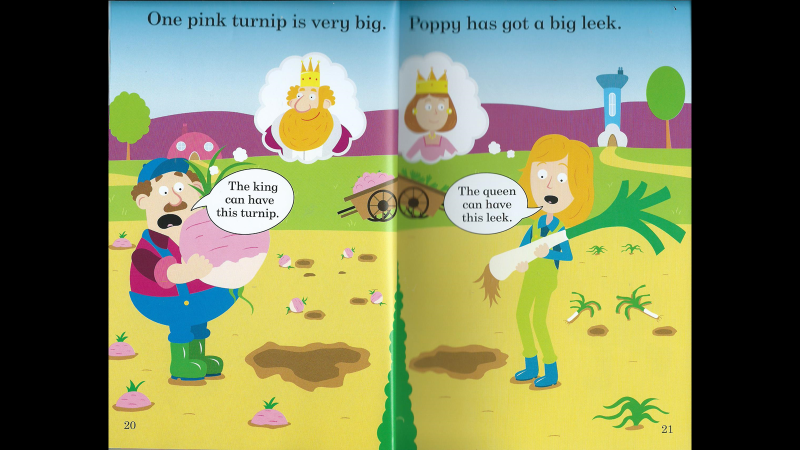 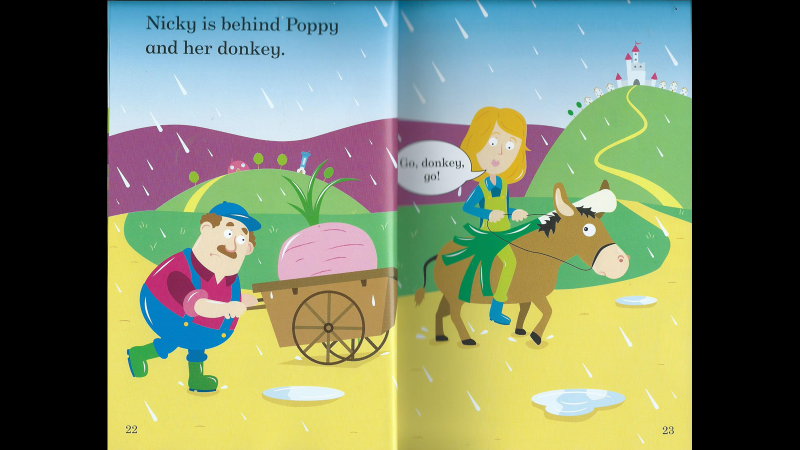 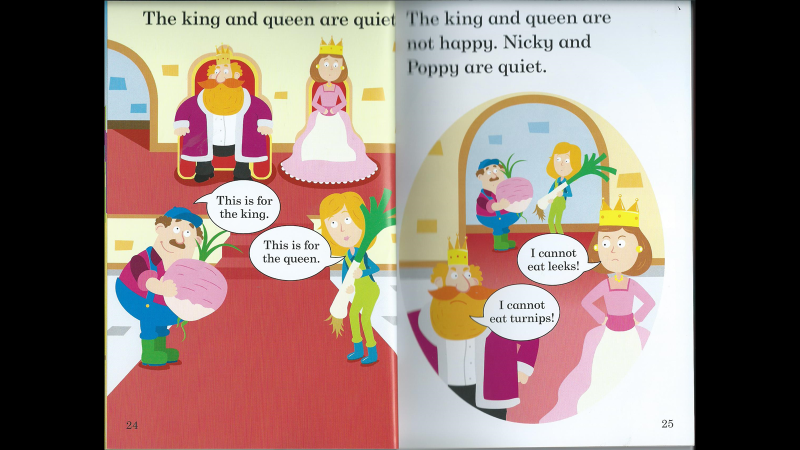 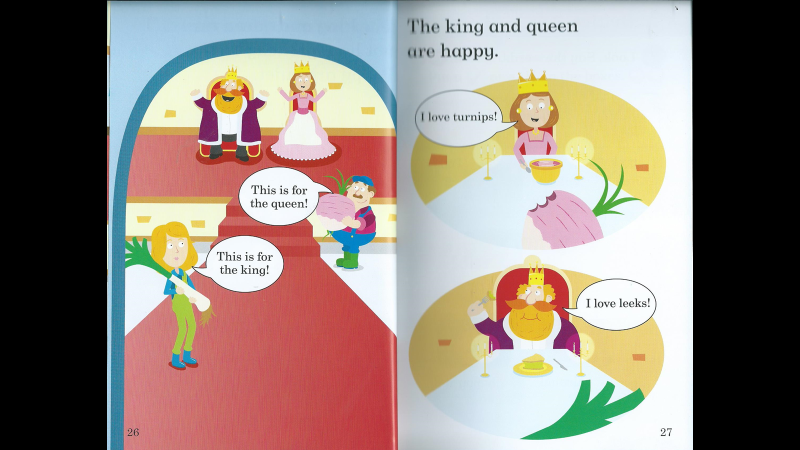 